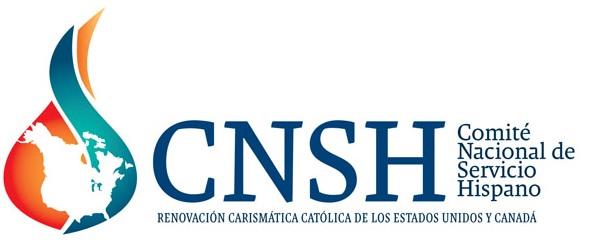 Reporte Anual 2021 - 2022En primer lugar, agradecemos a Dios por todos los proyectos que se llevaron a cabo, a través del Comité Nacional de Servicio Hispano (CNSH), en la RCC durante este año y pedimos su bendición para los planes futuros.RCC Nacional-En el año 2021, tanto el ECCLE como el Encuentro Nacional Juvenil se realizaron de forma virtual, teniendo un gran alcance por las redes sociales.-Los miembros del CNSH, representantes regionales y la Secretaría Juvenil Nacional nos reunimos los días 28, 29 y 30 de octubre del 2021 en la Casa de Retiro El Arca y la Paloma, en Pittsburg, Pensilvania para evaluar las actividades del 2021 y planear el trabajo del 2022. Uno de los principales logros de dicha reunión fue la aprobación del cambio del Estatuto para incluir al representante nacional de jóvenes como miembro del CNSH. Así mismo, durante esa reunión se aprobó la creación de unas guías para la asegurar una transición fluida durante el cambio de representantes regionales tanto adultos como juveniles. Además, los miembros del CNSH han tenido diversas conferencias virtuales durante el año para dialogar sobre los diferentes proyectos y actividades tanto nacionales como regionales, incluyendo el ECCLE.-La Secretaría Juvenil Nacional, en el mes de marzo del 2021, realizó el Retiro-Taller Nacional de Formación Juvenil en Fresno, California, contando con la presencia de aproximadamente 200 jóvenes de las distintas regiones de los Estados Unidos y Canadá. -El 26 de abril fue realizada la primera reunión nacional de coordinadores diocesanos de la RCC. Durante la misma, el CNSH presentó los diferentes proyectos y noticias relacionadas con la RCC a nivel nacional. En dicha reunión los coordinadores mencionaron las necesidades de la RCC diocesana y se acordó en volver a reunirnos antes de la Reunión Anual del CNSH, de tal forma a que ellos puedan aportar para el trabajo de planificación del año 2023.-Los representantes regionales continúan alcanzando a los servidores a nivel diocesano, varias de las regiones tienen equipos de servicio, los cuales organizan juntas y conferencias regionales.-Estamos actualizando nuestro sitio de internet www.rcchispana.org, para reflejar mejor los servicios que brindamos desde las diferentes áreas. Así mismo, continuamos con nuestra presencia en las redes sociales a través de la página de Facebook e Instagram @rcchispana y @SJNUsaCanada las cuales nos permite mantener una comunicación constante, proveyendo información actualizada, constante y en forma activa acerca de la RCC. RCC Latinoamericana-Mons. Malagreca y Kathia Arango asistieron a varias reuniones virtuales del CONCCLAT durante el año 2021 y 2022. Junto con los demás coordinadores y asesores nacionales de los países de Latinoamérica dialogaron sobre como continuar la misión de la RCC, el Servicio Continental de CHARIS y el Encuentro Latinoamericano de este año, el cual será realizado del 28 al 30 de octubre en El Salvador. La delegación de los Estados Unidos y Canadá tiene cupos limitados y serán asignados a través del CNSH.CHARIS USA-En enero del 2020 se conformó el Servicio Nacional de Comunión de la RCC en los Estados Unidos. Kathia Arango y Monseñor Joseph Malagreca representan al Comité Nacional Hispano. Así mismo, Andrés Arango en su capacidad de miembro de CHARIS Internacional y Oscar Serrando representando a los jóvenes integran dicho Servicio. El Servicio Nacional de Comunión se reúne virtualmente de forma mensual y Mons. Malagreca fue escogido como Coordinador de dicho grupo.-Miembros del CNSH, Secretaría Juvenil Nacional y representantes regionales asistieron a la Asamblea Anual de CHARIS USA en Miami, Florida del 17-19 de enero. Esta es la reunión con los diferentes comités nacionales de servicio (Anglo, Filipino, Haitiano, Comunidades, Enlaces e Hispano) en la que se comparten experiencias y se planean los eventos que realizamos en conjunto. Este año, la reunión se enfocó en como trabajar a nivel nacional con la implementación del Servicio Nacional de Comunión de CHARIS USA.-Mons. Malagreca, Kathia Arango, Manuel Jaimez, Mireya Ureña y Rubí Gómez se encuentran liderando diferentes comités de planificación para la Primera Conferencia Nacional de CHARIS USA que será llevada a cabo del 29 al 31 de julio en Providence, RI. RCC en la Pastoral de Conjunto Nacional-En el mes de abril se realizó el VI Congreso Nacional de Ministerio Hispano, organizado por el Consejo Nacional Católico de Ministerio Hispano (NCCHM). La RCC Hispana estuvo oficialmente representada por Kathia Arango, coordinadora nacional; Andrés Arango, presidente del Consejo Carismático Católico Latinoamericano quienes fueron invitados a representar a los movimientos eclesiales durante el proceso de planeación. Así mismo, directores espirituales, coordinadores diocesanos y servidores de la RCC de distintas comunidades del país estuvieron presentes representando a sus propias diócesis.-Kathia Arango continúa representando a la Renovación Carismática Católica Hispana en la iniciativa de los Obispos de Estados Unidos para jóvenes y jóvenes adultos, denominado Journeying Together.-Hemos continuado el diálogo con diferentes organizaciones hispanas nacionales, entre ellas Catholic Relief Services (CRS), la Asociación Nacional de Directores de Ministerio Hispano y el Equipo Nacional del V Encuentro, del cual hacemos parte como RCC. -La RCC sigue participando de forma activa de las reuniones de MovCom.USA, grupo de movimientos eclesiales y comunidades que se reúnen a hacer pastoral de conjunto bajo la dirección del Obispo Samuel Jacobs. Ministerios-La Secretaría Juvenil Nacional continúa trabajando en el proyecto Corazón en Fuego, el cual creo un despertar de jóvenes que han tomado conciencia de su papel en la obra misionera. En la siguiente fase, en comunión con los jóvenes de toda Latinoamérica, se esta implementando la fase del proyecto denominada Kairos. La presentación del esquema de trabajo se realizó durante el Taller Nacional Juvenil en marzo de este año.-El ministerio de intercesión, dirigido por Teresa Rosero, ha estado trabajando en promover la intercesión, creando espacios como el primer viernes del mes para interceder por la RCC Nacional y sus frutos, las necesidades de las regiones y las personas que se encomiendan a nuestras oraciones. A partir del ECCLE 2018 ha surgido un despertar de la urgencia de unirnos en oración e intercesión, levando alrededor de los Estados Unidos y Canadá una gran red de intercesores. -El ministerio de formación nacional, coordinado por Andrés Arango, continúa trabajando con varias regiones, diócesis y comunidades -que han solicitado nuestra ayuda para llevar a cabo el plan de formación presencial y online-, con el fin de promover una formación sólida y constante a los diferentes servidores a nivel nacional, facilitando herramientas teóricas y prácticas para desarrollar mejor nuestros ministerios dentro de la RCC. Actualmente, este ministerio se encuentra trabajando con los Ministerios de Sanación e Intercesión y otros colaboradores para crear módulos específicos de formación.-Estamos en el proceso de formación del Ministerio de Sanación para apoyar luego de este ECCLE a las Diócesis que deseen crear dicho ministerio, apoyándoles con formación y guias pastorales.Finalmente, solo nos resta agradecer a todos ustedes por su servicio a la RCC en sus diócesis y comunidades. Sin ustedes, la misión no sería posible. Comité Nacional de Servicio Hispano – CNSH“Acabada su oración, retembló el lugar donde estaban reunidos, y todos quedaron llenos del Espíritu Santo y predicaban la Palabra de Dios con valentía” (Hechos 4,31